Электронная викторина на тему «Мы наследники Победы»для детей от 4 до 6 лет и их родителейДети с цветами и флажками под музыку заходят в музыкальный зал и садятся на стульчики.Ведущий приветствует детей, родителей.  Минута молчания.Ведущий: Ребята мы с вами много беседовали о ВОВ, прочитали книги, посмотрели мультфильмы, презентации. И сейчас пришло время проверить ваши знания. -За каждый правильный ответ команде засчитывается 1 балл - звездочка. В каждом раунде жюри оглашает победителя, в конце игры подсчитывается количество набранных звездочек - баллов и объявляется победитель нашей викторины. Ведущий: Наша викторина состоит из нескольких частей.1 часть называется «Что я знаю о войне».Я вам буду задавать вопросы, на каждый предложены 3 варианта ответов. Один из этих ответов – правильный. Вы должны назвать правильный и подняв руку, ответить. Вопросы задаю по очереди каждой команде, если команда ответила неправильно, право отвечать переходит команде соперников. Вы готовы? Тогда слушаем внимательно.Когда началась ВО война?1января 2000 года10 августа 2010 года22 июня 1941 года2. Вопрос: Сколько лет продолжалась Великая Отечественная война?1 год4 года10 лет3. Какие страны воевали в ВОВ?Советский Союз с ГерманиейСоветский Союз с АмерикойСоветский Союз с Японией4. Какой город во время войны находился в блокаде 900 дней (почти 2,5 года)?МоскваЛенинградТула5. Каким женским именем называлось орудие во время войны?КатюшаНастюшаИлюша6. Как называлось место, в котором солдаты отдыхали после боя?- дом-окоп-землянкаВедущий: - Молодцы! С этим заданием вы справились хорошо.А теперь, пока жюри совещается, подводит итоги в 1 раунде, давайте проверим знанию у наших зрителей. Турнир со зрителями залаКто первым встретил врага в первые дни войны? Какие рода войск? (Пограничники)Какие рода войск вы знаете?(кавалерия, пехота, бронетанковые войска, мотострелковые войска, стрелковые войска, флот, подводники, химические войска, инженерные войска, железнодорожные войска, войска связи.) Назовите города-герои России?  Ленинград (Санкт-Петербург); Сталинград (Волгоград), Севастополь; Москва, Брест (крепость-герой), Керчь; Новороссийск, Тула; Мурманск, Смоленск.Как современники чтут память о погибших в годы войны?*** Песня «Мы – мальчишки» ***(исполняют мальчики)2 раунд викторины «Литературная страничка»Ведущий: - Во 2м раунде я задаю вопрос, а члены команд, если знают ответ, должны поднять руку, за каждый правильный ответ команде начисляется 1 балл - звездочка.1 задание: Назовите пословицы, связанные с военной тематикой?2 задание: Вопросы по повести-сказке Ильи Туричина «Крайний случай»1.Как звали братьев повести? (Степан, Алексей и Иван)2.Какую «жар-птицу» поймал Иван? (немецкого офицера)3.Кто такой «Рыжий лис»? (рыжий солдат Фриц)4.В какую беду попал Иван вместе с товарищами в бою? (в плен)5.Что выкрал Иван из сейфа у фельдмаршала? (карту)6.В кого превратился Иван? (в бронзового солдата с девочкой на руках)7.Что можно заметить между Иваном и девочкой? (краюшку материнского хлеба)Ведущий: Молодцы. Пока жюри подводит итоги 2го раунда, дети прочитают стихи.	***Дети читают стихи о войне***3 раунд викторины "Что я знаю о Победе"Ведущий. - И завершающая часть нашей викторины. Я задаю вопрос и предлагаю три варианта ответов, нужно выбрать 1 правильный. Вопросы задаю по очереди каждой команде, если команда ответила неправильно, право ответить переходит второй команде соперников. Внимание на экран. 1. Когда празднуется день Победы в ВоВ?3 июня7 ноября9мая2. Где проходит главный парад в России в честь Победы?-Поклонная гора-Красная площадь-Манежная площадь3. Что символизирует вечную память павшим солдатам?-огонь- голубь- бескозырка4. Кто сейчас защищает нашу Родину от врагов?-МЧС-Армия-СпецназВедущий - Вот и закончилась наша викторина. Вы все показали себя очень умными и знающими детьми. Сейчас жюри подведет итоги нашей викторины.Ведущий: - Нелегкий труд- быть защитником Родины. Надо много знать и уметь, чтобы освоить современное вооружение и управлять военной техникой. Важно иметь крепкое здоровье. Ребята, а что нужно делать чтобы быть здоровым?Ответы детей - Заниматься спортом, делать зарядку, закаляться, гулять на свежем воздухе и т.п. Ведущий: - Молодцы ребята. А теперь послушаем решение жюри, кто же назвал больше правильных ответов в нашей викторине.                               *** Танец с цветами* под музыку Дети под марш уходят из зала.Музыкальный руководитель: Крылова Людмила Анатольевна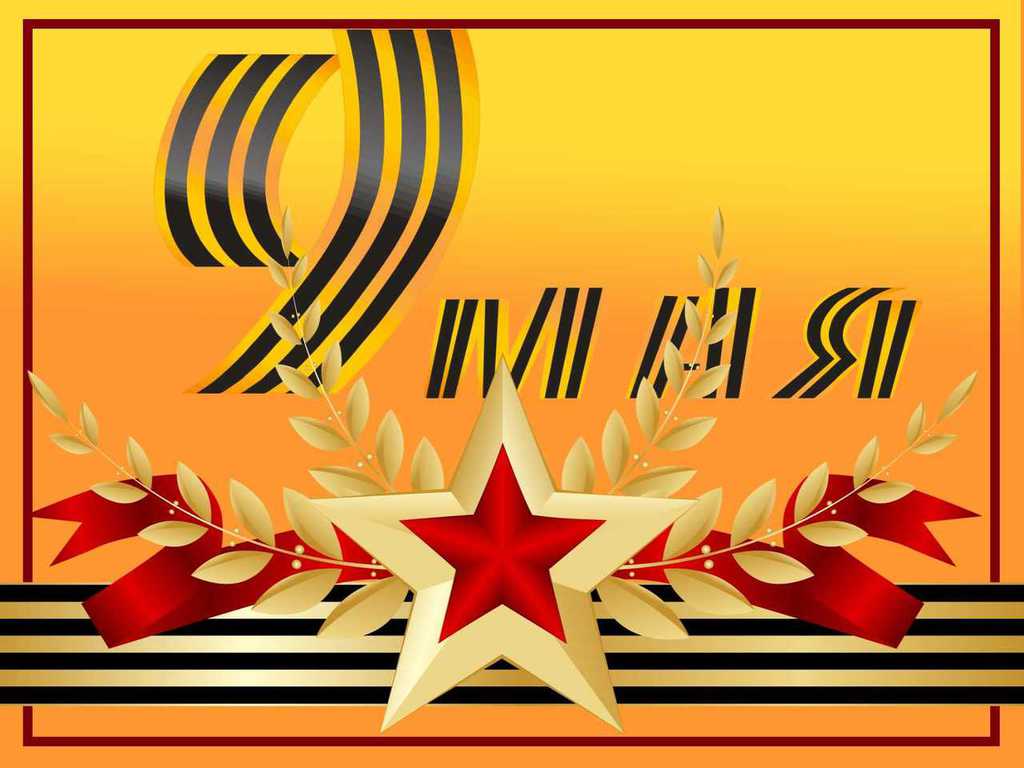 